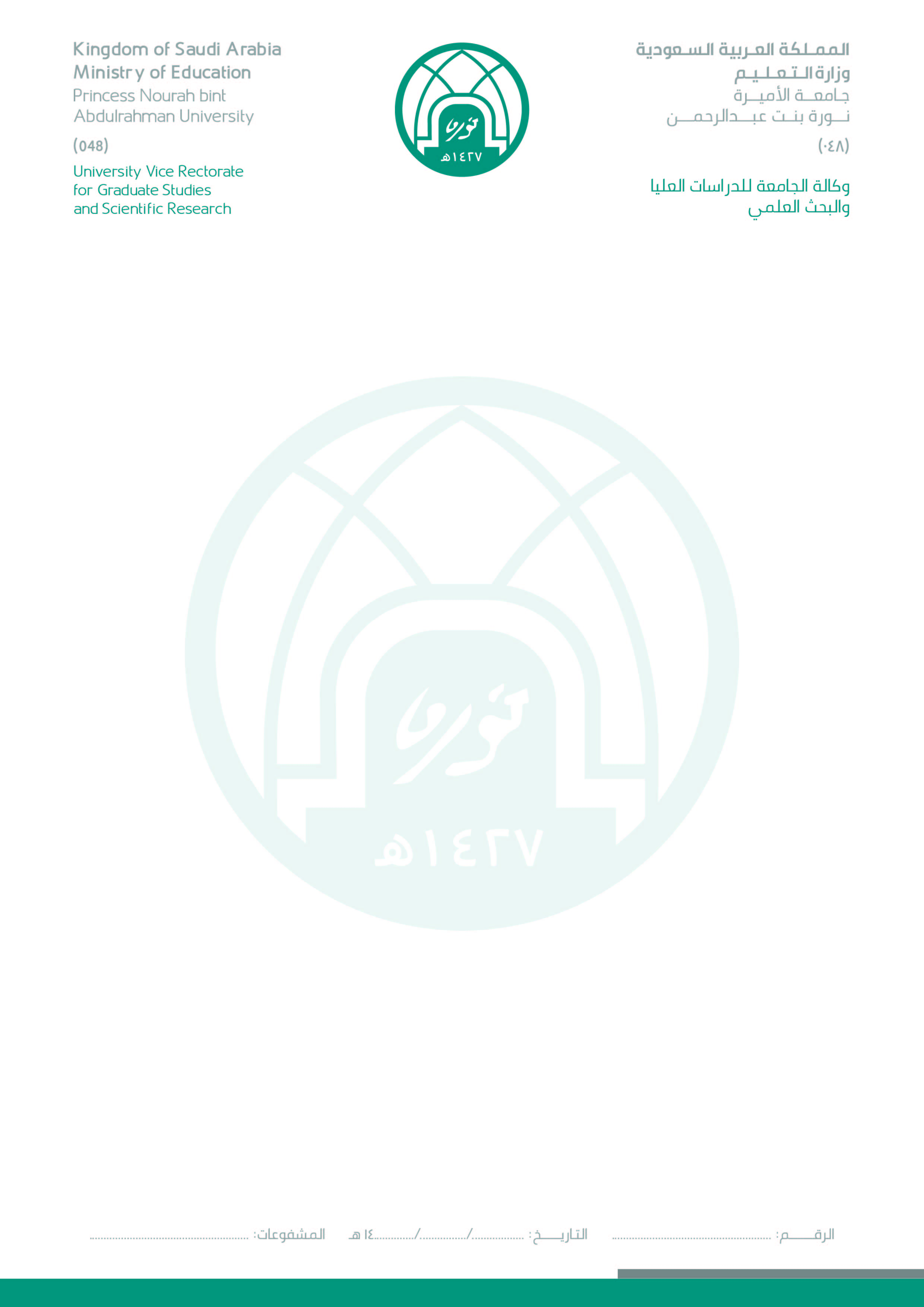 أنا الباحث الرئيس : .................................. للمشروع البحثي المعنون بـ: ..........................................................رقم المشروع : (                               )  بعدم تمتعي بإجازة تفرغ علمي أو أتصال علمي أو إجازة استثنائية طوال فترة  سريان عقد المشروع . كوني متعاقداً مع جامعة الأميرة نورة بنت عبدالرحمن أقر بسريان عقد عملي لدى الجامعة لمدة عام على الأقل من تاريخ توقيع العقد .خاص لبرنامج التمويل بعد النشر المصنف. كوني اتمتع بإجازة تفرغ علمي أو اتصال علمي أقر بعدم حصول مشروعي البحثي على تمويل من جهة أخرى.      رئيسة القسم	                    توقيع الباحثةد. ....................           	           .....................     التوقيع                           